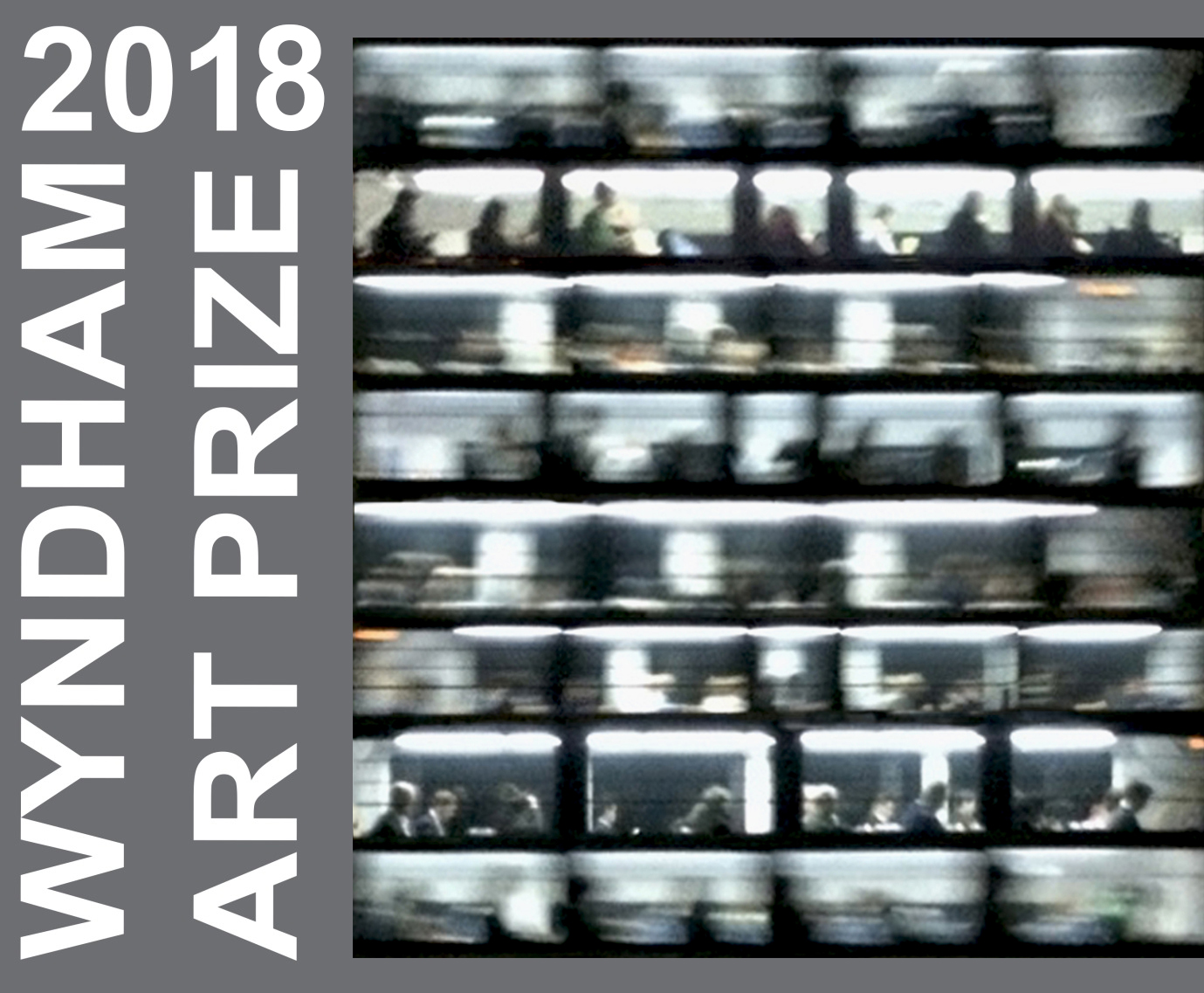                                                                                  Image: Tina  Barahanos  –  Commuter - Winner of 2017 Wyndham Art Prize.Wyndham Art Prize 2018 Wyndham Art Gallery29 March to 9 June - 2018Terms and Conditions + Pre-selection Form Non-acquisitive prize of $10,000$6,000 of prizes from Deakin UniversityPeople’s Choice Award of $2,000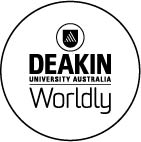 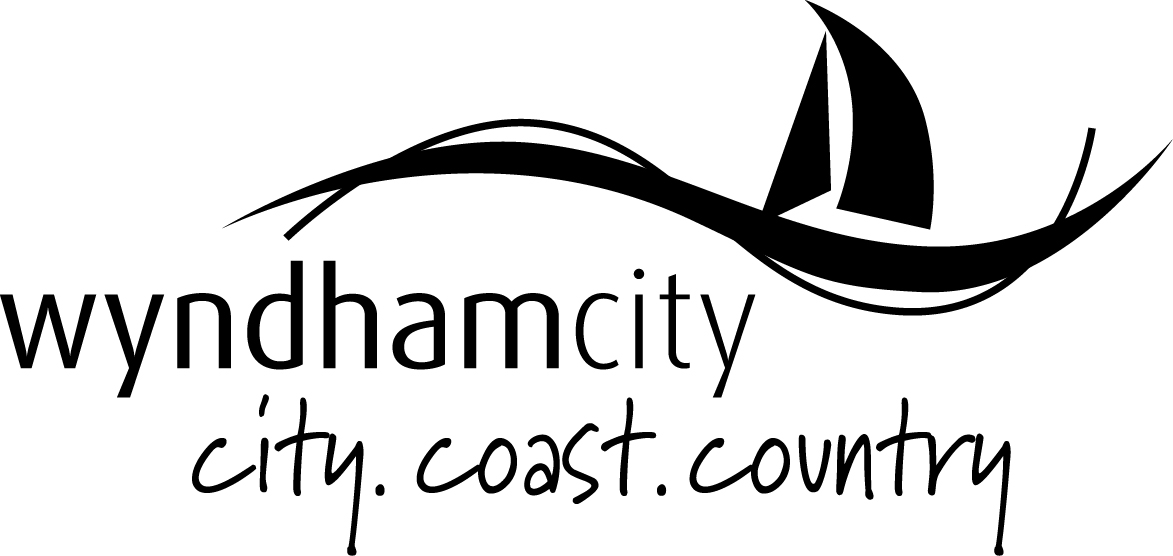 Important dates:Entries Close 5.00pm Friday 9 February 2018 Artists Advised of SelectionFriday 16 February 2018Delivery of ArtworksBetween 10am and 4pm to Wyndham Art Gallery, 177 Watton Street, WerribeeWednesday 14 March, Thursday 15 March, or Friday 16 March 2018Announcement and Opening6:30pm – 8:30pm Thursday 29 March, 2018Exhibition DatesThursday 29 March to Saturday 9 June, 2018Collection of ArtworksBetween 10.00am - 4.00pm at Wyndham Art Gallery, 177 Watton Street, WerribeeSunday 10 June, Monday 11 June, or Tuesday 12 June 2018For Further Information Contact Visual Art Curators: Megan Evans Maree ClarkeEmail: wyndhamartgallery@wyndham.vic.gov.auPhone: 03 8734 6021	Wyndham Art Prize 2018Terms & ConditionsAbout the Wyndham Art Prize The WYNDHAM ART PRIZE (the Prize) is an open prize and exhibition. The prizes are: First Prize - $10,000 non-acquisitive prizePeople’s Choice Award - $2,000 through popular voteDeakin University CREATE@DEAKIN Bursaries:$2,000 towards study of Honours or Masters of Creative Arts at Deakin University$4,000 towards PhD candidature at Deakin UniversityThe Prize is conducted by Wyndham City Council at Wyndham Art Gallery – 177 Watton Street Werribee. The Prize is judged by an independent arts professional appointed annually by Wyndham City Council. Council officers do not have any bearing on the outcome of the prize.  The Prize Judge awards the following prizes: First Prize - a cash prize of $10,000 for the winning workTwo bursary prizes towards study at Deakin University;  $2,000 to undertake Honours or Masters of Creative Arts and $4,000 to undertake a PhD. Artists must enrol in the course to receive the prize. The Prize Judge reserves the right not to select any work if works are not, in her/his opinion, of sufficient merit. The judge’s decision is final and no correspondence will be entered into.A People’s Choice Award of $2,000 is awarded by popular vote. Voting for the People’s Choice Award closes at 4pm on Friday 8 June 2018. The winner is announced on Thursday 21 June 2018. Entry Process and EligibilityThe Prize is open to all Australian artists (citizens of Australia or residents for at least 12 months).Employees of Wyndham City Council or Deakin University and members of their immediate families are ineligible to enter.Works chosen for the exhibition are pre-selected from digital images submitted at time of entry. Artists may enter a maximum of two works completed since 1 January 2016. All artworks submitted must be available for exhibition. Entries must be received by 5.00pm Friday 9 February, 2018. Late or incomplete entries will not be accepted. A valid entry consists of: No more than two high quality digital images – (2MB maximum each, JPEG format)An artist CV (two pages maximum)100 word artist statementCompleted pre-selection formPayment of an administrative fee of $30 per artist. Wyndham City Council reserves the right to exclude any entry from exhibition. Digital images should not exceed 2MB each in size and should be saved with a file name format of surname_firstname_title.jpg Images submitted must be of works created since 1 January 2016. Slides, photographs, photocopied reproductions, or any other representation of the work will not be accepted.The administrative fee of $35 is non-refundable. Any entry not accompanied by payment of the fee will be ineligible. The fee is payable online or via the Wyndham Cultural Centre Box Office. Receipts will not be mailed unless requested.Online via Eventbrite Box Office 9.00am -4.00pm Monday – Friday (03) 8734 6000Entries must be submitted via email to wyndhamartgallery@wyndham.vic.gov.au Submitted works should not exceed 1.5 x 1 metres in any given dimension (including frame). Sculptures should not exceed 1 metre in any dimension. A work can consist of multiple parts but must not exceed overall size limits. Works exceeding these dimensions will only be accepted at Wyndham City Council’s discretion. Selection and Delivery of Works All artists will be notified of pre-selection outcome by Friday 16 February, 2018Artists selected for exhibition will allow their works to be reproduced by print and electronic media in the advertising and promotion of the exhibition. The Gallery reserves the right to reproduce the winning entry in relation to the Prize.Selected works must be professionally prepared for hanging/installation and must be marked clearly on the back with artist’s name, address, title of work with installation instructions included (if applicable). It is intended that the works selected will be shown in an exhibition at the Gallery. Should space prevent the display of work, Wyndham City Council will advise the entrant.All entries selected for exhibition must be available for continuous display at the Gallery for the period of the exhibition. Artists and/or their representatives cannot remove an artwork from display prior to Saturday 9 June 2018.Works must be delivered to 177 Watton Street Werribee between 10am and 4pm on the following days:Wednesday 14 March  2018 Thursday 15 March 2018Friday 16 March 2018Under special circumstances an alternative time can be arranged – this is subject to staff availability and cannot be guaranteed. Contact wyndhamartgallery@wyndham.vic.gov.au or call (03) 8734 6021 to enquire. Work(s) must be collected from 177 Watton Street Werribee between 10am and 4pm on the following days:Sunday 10 JuneMonday 11 JuneTuesday 12 JuneWorks arriving by or being collected by courier must be clearly labelled with a return address and include packaging sufficient for the return of the artwork. Entrants must instruct courier companies of the timeframes for delivery and collection of work.  Wyndham City Council will not accept any artworks unless delivered free of all freight and other charges. Wyndham City Council is not responsible for the sale of works. Any enquiries regarding sale of work from the general public will be directed to the artist and/or their agent, no commission will be sought or given. Insurance and Liability Waiver Wyndham City Council is not responsible for any loss or damage suffered to any work in its possession or under its control. Each entrant shall indemnify Wyndham City Council against loss or damage suffered to his or her work. All care will be taken, however Wyndham City Council waives responsibility for any loss or damage, howsoever caused.Insurance of artwork during transport is the sole responsibility of the artist.Following failure or omission to remove a work from the Gallery within one month of the close of the exhibition, Wyndham City Council will at its discretion sell or otherwise dispose of such work. Reasonable attempts will be made to notify the artist of this, however Wyndham City Council waives liability to the artist in respect of any work destroyed or disposed of. Note *CREATE@DEAKIN prize of $2000 for winner who enrols in Hons or Masters (MCA) and $4000 for winner who enrols in PhD - will be paid six months after enrolment in allocations of $1000/6 months, subject to satisfactory progress in studiesPre-Selection Form – 2 Pages Return this form via email by 5pm Friday 9 February 2018, together with:Up to two JPEG images (2MB maximum each)An artist CV (2 page maximum)100 word artists statementPlease ensure that payment of administration fee has been made at time of entry. Any entry that does not include all of the above plus payment of administration fee will be ineligible. All requested information on this form must be completed.Your Details Entry Checklist Email this completed form to wyndhamartgallery@wyndham.vic.gov.au by 5pm Friday 9 February 2018Detail of EntriesDeclaration:I have read the terms, conditions and information accompanying this application and agree to abide by them. I am an Australian citizen or have been a resident of Australia for at least 12 months. I declare that the artwork(s) submitted by me are original and have been executed since 1 January 2016.Email this completed form to wyndhamartgallery@wyndham.vic.gov.au by 5pm Friday 9 February 2018NameAddressStatePostcodeEmailPhone Number Gallery / Dealer (if applicable)TelephoneEmailEntry Fee Paid Entry Form Completed 2 x JPEGs Attached via email 2 Page CV Attached100 Word Artist Statement Attached1.Title:Date:Medium:Size (h) cm X (w) cm:Insurance Value of artworkRetail value of artwork2.Title:Date:Medium:Size (h) cm X (w) cm:Insurance Value of artworkRetail value of artworkArtist’s signatureArtist’s nameDate